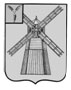 АДМИНИСТРАЦИЯ ПИТЕРСКОГО МУНИЦИПАЛЬНОГО РАЙОНА САРАТОВСКОЙ ОБЛАСТИП О С Т А Н О В Л Е Н И Еот 06 апреля 2022 года №126с. ПитеркаОб утверждении Программы комплексного развития систем коммунальной инфраструктуры Алексашкинского муниципального образования Питерского муниципального района на 2022-2031 годыВ соответствии с Федеральным законом от 6 октября 2003 года №131-ФЗ «Об общих принципах организации местного самоуправления в Российской Федерации», постановлением Правительства Российской Федерации от 14 июня 2013 года №502 «Об утверждении требований к программам комплексного развития систем коммунальной инфраструктуры поселений, городских округов», Генеральным планом Алексашкинского муниципального образования Питерского муниципального района Саратовской области, утвержденного решением Собрания депутатов Питерского муниципального района Саратовской области от 21 декабря 2018 года №28-4, руководствуясь Уставом Питерского муниципального района, администрация муниципального районаПОСТАНОВЛЯЕТ:1. Утвердить Программу комплексного развития систем коммунальной инфраструктуры Алексашкинского муниципального образования Питерского муниципального района на 2022-2031 годы согласно приложению.2. Настоящее постановление вступает в силу со дня опубликования и подлежит размещению на официальном сайте Питерского муниципального района в информационно-телекоммуникационной сети Интернет по адресу: http://питерка.рф/.3. Контроль за исполнением настоящего постановления возложить на первого заместителя главы администрации Питерского муниципального района.Глава муниципального района                                                                     А.А.РябовПрограммакомплексного развития систем коммунальной инфраструктуры Алексашкинского  муниципального образования Питерского муниципального района на 2022-2031 годыПаспортВведение1.1 Основания для разработки ПрограммыОснованием для проведения работ по формированию программы администрации Питерского муниципального района Саратовской области (далее Программа) являются:- Градостроительный кодекс Российской Федерации от 29 декабря 2004 года №190-ФЗ; - Федеральный закон от 06 октября 2003 года №131-Ф3 «Об общих принципах организации местного самоуправления в Российской Федерации»; - Федеральный закон от 23 ноября 2009 года №261-ФЗ «Об энергосбережении и о повышении энергетической эффективности и о внесении изменений в отдельные законодательные акты Российской Федерации»; - Приказ Министерства Регионального развития Российской Федерации от 06 мая 2011 года №204 «О разработке программ комплексного развития систем коммунальной инфраструктуры муниципальных образований»;- Постановление Правительства Российской Федерации от 14 июня 2013 года №502 «Об утверждении требований к программам комплексного развития систем коммунальной инфраструктуры поселений, городских округов»;- Генеральный План Алексашкинского муниципального образования Питерского муниципального района Саратовской области, утвержденный Решением Собрания депутатов Питерского муниципального района Саратовской области от 21 декабря 2018 года №28-4.Разработка настоящей Программы вызвана необходимостью формирования современной системы ценообразования, обеспечения ресурсосбережения, формирования рыночных механизмов функционирования жилищно-коммунального комплекса и условий для привлечения инвестиций, формирования новых подходов к строительству жилых и социальных объектов, повышения эффективности градостроительных решений, развития конкуренции в сфере предоставления услуг.1.2. Цели и задачиПрограмма комплексного развития систем коммунальной инфраструктуры муниципального образования, разработана в целях обеспечения надежной и стабильной поставки коммунальных ресурсов с использованием энергоэффективных технологий и оборудования; обеспечения доступной стоимости жилищно-коммунальных услуг нормативного качества; повышения комфортности и безопасности проживания населения за счет развития и модернизации жилищного фонда и объектов инженерной инфраструктуры Алексашкинского муниципального образования; повышения качества и надежности, предоставляемых гражданам жилищно-коммунальных услуг; модернизации коммунальной инфраструктуры для повышения ресурсной эффективности производства и предоставления услуг; повышения энергоэффективности систем водоснабжения и газоснабжения, снижение энергоемкости жилищно-коммунального хозяйства; снижения износа коммунальной инфраструктуры.Программа комплексного развития систем коммунальной инфраструктуры Алексашкинского муниципального образования представляет собой увязанный по задачам, ресурсам и срокам осуществления перечень мероприятий, направленных на обеспечение функционирования и развития коммунальной инфраструктуры Алексашкинского муниципального образования. Основными задачами Программы комплексного развития систем коммунальной инфраструктуры Алексашкинского муниципального образования являются:- комплексное развитие систем коммунальной инфраструктуры, повышение надежности и качества предоставляемых услуг;- совершенствование финансово-экономических, договорных отношений в жилищно-коммунальном комплексе, обеспечение доступности для населения стоимости жилищно-коммунальных услуг;- программное управление энерго- и ресурсосбережением и повышением энергоэффективности;- реконструкция существующих объектов водоснабжения.В Программу комплексного развития систем коммунальной инфраструктуры включены мероприятия по повышению эффективности работы коммунального комплекса, которые представляют собой:перечень мероприятий по реконструкции, модернизации и капитальному ремонту систем коммунальной инфраструктуры;срок реализации мероприятий;финансовые потребности на реализацию мероприятий.2. Целевые показатели развития коммунальной инфраструктурыРезультаты реализации Программы определяются уровнем достижения запланированных целевых показателей. Перечень целевых показателей, с детализацией по системам коммунальной инфраструктуры принят в соответствии с Методическими рекомендациями по разработке программ комплексного развития систем коммунальной инфраструктуры муниципальных образований, утвержденными приказом Министерства регионального развития Российской Федерации от 06 мая 2011года №204: - критерии доступности коммунальных услуг для населения;- показатели спроса на коммунальные ресурсы и перспективные нагрузки;- величины новых нагрузок;- показатели качества поставляемого ресурса;- показатели степени охвата потребителей приборами учета; - показатели надежности поставки ресурсов;- показатели эффективности производства и транспортировки ресурсов; - показатели эффективности потребления коммунальных ресурсов;  - показатели воздействия на окружающую среду. При формировании требований к конечному состоянию коммунальной инфраструктуры Алексашкинского муниципального образования показатели и индикаторы в соответствии с Методикой проведения мониторинга выполнения производственных и инвестиционных программ организаций коммунального комплекса, утвержденной приказом Министерства регионального развития Российской Федерации от 14 апреля 2008года №48. Целевые показатели устанавливаются по каждому виду коммунальных услуг и периодически корректируются. Целевые показатели развития коммунальной инфраструктуры Алексашкинского муниципального образования приведены в таблице. Целевые индикаторы реализации Программы комплексного развития систем коммунальной инфраструктуры Алексашкинского муниципального образования на период до 2031 года.3. Характеристика существующего состояния систем коммунальной инфраструктуры3.1. Существующее положение системы и структуры водоснабженияИсточником водоснабжения Алексашкинского муниципального образования является река Малый Узень. Водоснабжение, осуществляется от насосных, расположенных: Саратовская область, Питерский район, 1,2 км западнее с. Алексашкино и Саратовская область, Питерский район 50 м. северо-восточнее пос. Опытная станция, через водопроводные сети, насосная - кол-во 2, Алексашкино и Опытная станция мощность обеих – 15 кв/ч. Качество питьевой воды соответствует нормам СанПиН 2.1.4.1074-01. Объем составляет 150,0 м3/сут., производительность – 100 м3 /час. Запасы используемых поверхностных вод не оценены и не утверждены.Техническое состояние системы водоснабжения характеризуется средней степенью износа водопроводных сетей и технологического оборудования. Основные проблемы функционирования системы водоснабжения: - отсутствие резерва мощности; - низкая степень автоматизации производственных процессов;- низкая энергоэффективность оборудования; - низкая надежность источника энергоснабжения; - потери воды при транспортировке;  - отсутствие резервного источника водоснабжения;Услуги по водоснабжению Алексашкинского муниципального образования предоставляет Дачное Некоммерческое Товарищество «Степь» в лице председателя Кустова Петра Петровича. В настоящее время идет процесс передачи построенных водозаборных и очистных сооружений в собственность Алексашкинского муниципалитета. После ввода в эксплуатацию сооружений по очистке воды, качество подаваемой населению воды будет полностью соответствовать требуемым нормам СанПин.3.2. Существующее положение в сфере водоотведенияВ Алексашкинском муниципального образования отсутствует централизованная система канализации. Водоотведение индивидуальных жилых домов осуществляется в водонепроницаемые выгреба с их последующим вывозом.3.3. Существующее положение по теплоснабжениюНа территории Алексашкинского муниципального образования весь жилой фонд переведен на подомовое отопление, объекты соцкультбыта переведены на автономное отопление. Администрация Алексашкинского муниципального образования потребление газа этими объектами не отслеживает.3.4. Характеристика сферы сбора твердых коммунальных отходовСбор и вывоз отходов и мусора от населения Алексашкинского муниципального образования осуществляется тарным способом АО «Ситиматик», являющейся региональным оператором в сфере обращения с отходами в Саратовской области. 3.5. Существующее положение по газоснабжениюПротяженность газовой сети на территории Алексашкинского муниципального образования составляет – 9,8 км: из них Алексашкино: подземная – 4694 м, надземная 4020 метров. пос Опытная станция – подземная 347 м и надземная 753 м.  Протяженность газопровода низкого давления (2,0 КПА) – 16,03 км. Жилой фонд обеспечен централизованным газоснабжением на 100 %. Газовые сети Алексашкинского муниципального образования находятся:- в с.Алексашкино в собственности администрация Питерского муниципального района. - в пос. Опытная станция – бесхозные.3.6. Существующее положение системы и структуры электроснабженияЭлектроснабжение населения Алексашкинского муниципального образования осуществляет ПАО «Россети Волга» и ООО Элтрейд, техническое состояние оборудования Алексашкинского муниципального образования находится в удовлетворительном состоянии, потери электроэнергии составляют 0,0%.Основные показатели (для примера):Отпущено эл. энергии в сеть – 0.91 млн. квт/час.Технические потери – 0,0  млн. квт/час.Реализация электроэнергии – 0.91 млн. квт/час.Коммерческие потери, обусловленные хищениями электроэнергии и другими причинами в сфере организации контроля за потреблением электроэнергии, отсутствуют. Жилой фонд с.Алексашкино, пос. Опытная станция обеспечен системами электроснабжения на 100%. Распределение электроэнергии осуществляется ВЛ 10 кВ №2 от ПС 35 кВ Алексашкино, ВЛ 0,4 кВ № 1.К полномочиям администрации Алексашкинского муниципального образования относится организация в границах сельского поселения уличного освещения. На балансе администрации стоит 0,0 км провода уличного освещения, 0 фонарей, 0 приборов учета. Освещение улиц (27 фонарей) и учет электроэнергии осуществляется через приборы учета учреждений соцсферы и частных пользователей. В 50 % фонарей используются светодиодные светильники. В 2022 году планируется установка дополнительных энергосберегающих светодиодных фонарей на малоосвещенных участках улиц (всего 10 шт).4. Мероприятия по градостроительному развитию и развитию планировочной структуры4.1 Жилая зонаОсновная часть территории населенных пунктов Алексашкинского муниципального образования — зона жилой застройки. Основной тип застройки — индивидуальные жилые дома. Жилищный фонд поселения в целом в настоящее время составляет 18,5 тыс. м2 общей площади. Характеристика существующего жилищного фонда по степени благоустройстваОсновные показатели, характеризующие демографическую ситуацию в муниципальном образованииУвеличение жилищного фонда на территории сельского поселения не требуется.4.2 Общественно-деловая зона Территории социального и культурно-бытового значения преимущественно выделены в соответствии с их радиусом обслуживания. Расчет потребности в учреждениях обслуживания выполнен с учетом нормативов градостроительного проектирования Саратовской области на население, прогнозируемое для населённых пунктов на первую очередь и расчётный срок реализации генерального плана. В проекте предложен к размещению социально-гарантированный минимум учреждений обслуживания. Расчет произведен на постоянное проектное население: - с.Алексашкино – 842 человек, п. Опытная станция-119 человек на расчетный срок; В с.Алексашкино предлагается размещение следующих объектов социального и коммунально-бытового назначения: - благоустройство территории сквера, расположенной по ул. Ленина площадью 250-270 м2 на расчетный срок, таким образом обеспечивая проектируемое население села на расчетный срок реализации генерального плана.В с. Алексашкино, п.Опытная станция предлагается ремонт и реконструкция следующих объектов социального и коммунально-бытового назначения:- ремонт внутрипоселковых дорог с твердым покрытием, протяженностью 14,9 км. на расчетный срок реализации генерального плана. 5. Мероприятия по развитию инженерной инфраструктуры5.1. Мероприятия по развитию системы водоснабжения и водоотведения.Основными целями разработки мероприятий по водоснабжению Программы комплексного развития систем коммунальной инфраструктуры Алексашкинского муниципального образования на период 2022-2032 гг. являются:1. Обеспечение населения Алексашкинского муниципального образования качественной питьевой водой в количестве, соответствующем нормам водопотребления, с качеством, соответствующим СанПин по доступным ценам в интересах удовлетворения жизненных потребностей и охраны здоровья населения.2. Рациональное использование водных ресурсов.3. Защита природной воды от попадания в нее загрязняющих веществ. Цели Программы будут достигнуты в результате реализации комплекса инвестиционных и организационно-управленческих мероприятий, связанных с реконструкцией, модернизацией, строительством объектов водопроводного хозяйства (ВХ), обеспечением финансовой устойчивости предприятий, оказывающих услуги ВХ, разработкой, развитием и защитой источников водоснабжения, совершенствованием нормативной базы. Услуга «Водоснабжение» должна быть предоставлена всем жителям Алексашкинского муниципального образования, в соответствии с нормативными требованиями к качеству и объему услуги.Питьевая вода, должна дойти до потребителя через капитально отремонтированные или санированные водопроводные сети без ухудшения качества. При необходимости более высоких требований к качеству услуги «Водоснабжение» в жилых домах может быть установлен дополнительный фильтр.Баланс водопотребления5.1.1. Характеристика основных проблем систем водоснабженияБольшая проблема с обеспечением питьевой водой на территории Алексашкинского муниципального образования заключается в следующем: техническое состояние эксплуатируемых систем водоснабжения находится, в основном, в неудовлетворительном состоянии, а зачастую и в аварийном. Оборудование морально и физически устарело и износилось.Основными проблемами обеспечения населения качественной питьевой водой являются:- отсутствие в сельском поселении централизованной или локальной канализации; - удаленность поселения от объектов для сброса (отвода) канализации.Основные направления в решении проблем систем водоснабжения К показателям, характеризующим надежность снабжения потребителей услугами в сфере водоснабжения относится: - уровень потерь в сетях; - износ систем водоснабжения; - аварийность систем водоснабжения; - протяженность сетей, нуждающихся в замене;К показателям, характеризующим рациональность использования ресурсов относятся: - удельное ресурсопотребление; - охват абонентов приборами учета воды.	Реализация мероприятий по повышению эффективности предоставления услуг в сфере водоснабжения позволит достичь следующих результатов:социальные результаты - обеспечение надежности системы водоснабжения, улучшение качества питьевой воды, повышение комфортности проживания. технологические результаты снижение потерь воды, снижение количества технологических отказов.5.2. Мероприятия по развитию системы сбора и вывоза ТКОНа территории Алексашкинского муниципального образования услуги по сбору твердых бытовых отходов с 2019 года оказывает Саратовский филиал Регионального оператора АО «Ситиматик». В соответствии с утвержденным реестром на территории муниципального образования организована 21 площадка накопления твердых коммунальных отходов. На них установлено 23 контейнера емкостью 0,75 куб. м. Вывоз тбо осуществляется в соответствии с утвержденным графиком один раз в семь дней.Для улучшения условий организации сбора твердых коммунальных отходов требуется проведение мероприятий по оборудованию площадок в соответствии с действующими нормами и правилами СанПин.5.3. Мероприятия по развитию системы электроснабженияК полномочиям администрации Алексашкинского муниципального образования относится организация в границах сельского поселения уличного освещения. На балансе администрации стоит 0,0 км провода уличного освещения, 0 фонарей, 0 приборов учета. Освещение улиц (27 фонарей) и учет электроэнергии осуществляется через приборы учета учреждений соцсферы и частных пользователей. В 50 % фонарей используются светодиодные светильники. В 2022 году планируется установка дополнительных энергосберегающих светодиодных фонарей на малоосвещенных участках улиц всего – 10 шт.  Электроснабжение населения Алексашкинского муниципального образования осуществляет ПАО «Россети Волга» и ООО «Элтрейд», техническое состояние оборудования Алексашкинского сельского поселения находится в удовлетворительном состоянии, потери электроэнергии составляют 0,0%.Основные показатели (для примера): Отпущено эл. энергии в сеть – 0.91 млн. квт/час.Технические потери – 0,0 млн. квт/час.Реализация электроэнергии – 0.91 млн. квт/час.Коммерческие потери, обусловленные хищениями электроэнергии и другими причинами в сфере организации контроля за потреблением электроэнергии, отсутствуют.Основными проблемами текущего состояния электроэнергетики Алексашкинского муниципального образования являются:- ускорение процесса старения основного оборудования электрических сетей поселения;- недостаточные объемы инвестиций в электроэнергетику за прошедшие годы;- отсутствие понимания концепции опережающего развития системы электроэнергетики.Приоритетными направлениями развития электроснабжения Алексашкинского муниципального образования являются:- надежное электроснабжение промышленности и коммунального хозяйства поселения от сетей оптового поставщика, - техническая реконструкция и расширение действующих трансформаторных подстанций, демонтаж морально и физически устаревшего и изношенного энергооборудования среднего и низкого напряжения,- масштабное внедрение энергосберегающих технологий и оборудования в хозяйстве поселения.Реализация указанных направлений позволит надежно обеспечить потребности жилья и хозяйства поселения в электроэнергии, бездефицитность энергобаланса поселения, как по мощности, так и по электроэнергии.На сегодняшнее время проблем с экологическими требованиями при эксплуатации электрических сетей нет, за исключением стандартных, которые включают в себя следующее:- Эксплуатация автотранспортных средств,- Утилизация всевозможных отходов (железобетон, лом черных и цветных металлов, автошины, отработанные масла).6. ПЕРЕЧЕНЬ ОСНОВНЫХ МЕРОПРИЯТИЙ ПРОГРАММЫ КОМПЛЕКСНОГО РАЗВИТИЯ   
 КОММУНАЛЬНОЙ ИНФРАСТРУКТУРЫ МУНИЦИПАЛЬНОГО ОБРАЗОВАНИЯ 
на 2022-2031 год7. Механизм реализации целевой программыПрограмма реализуется в соответствии с законодательством Российской Федерации. Механизм реализации Программы включает следующие элементы: • разработку и издание муниципальных правовых актов, необходимых для выполнения Программы; • передачу при необходимости части функций муниципального заказчика учреждениям (организациям), которым муниципальный заказчик может передавать выполнение части своих функций; • ежегодную подготовку и уточнение перечня программных мероприятий на очередной финансовый год и плановый период, уточнение затрат на реализацию программных мероприятий; • размещение в средствах массовой информации и на официальном сайте администрации информации о ходе и результатах реализации Программы. Администрация Питерского муниципального района осуществляет контроль над исполнением программных мероприятий. 8. Ожидаемые результаты реализации комплексного развития системы коммунальной инфраструктурыРеализация предложенных программных мероприятий по развитию и модернизации коммунальной инфраструктуры Алексашкинского муниципального образования позволит улучшить качество обеспечения потребителей Алексашкинского сельского поселения коммунальными услугами. Реализация мероприятий по развитию и модернизации системы водоснабжения позволит:обеспечить централизованным водоснабжением территорию всего Алексашкинского муниципального образованияобеспечить бесперебойное водоснабжение Алексашкинского муниципального образования;сократить удельные расходы на энергию и другие эксплуатационные расходы;увеличить количество потребителей услуг, а также объем сбора средств за предоставленные услуги;повысить рентабельность деятельности предприятий, эксплуатирующих системы водоснабжения Алексашкинского муниципального образования.Реализация комплекса мероприятий программы по развитию и модернизации объектов, функционирующих в сфере сбора и вывоза твердых коммунальных отходов, позволит:уменьшить количество несанкционированных свалок; улучшить эстетический облик Алексашкинского  муниципального образования;упорядочить и привести в соответствие с требованиями законодательства обращение с отходами;улучшить систему планирования и учета в сфере обращения с отходами на территории Алексашкинского муниципального образования;вовлечь в хозяйственный оборот вторичное сырье; улучшить экологическое состояние территории Алексашкинского муниципального образования;предотвратить или значительно сократить количество экологически опасных ситуаций и объем затрат на их ликвидацию.Реализация мероприятий по развитию и модернизации системы электроснабжения позволит:Выполнение мероприятий, базирующихся на техническом переоснащении электрических сетей муниципального образования, создаст условия для устойчивого обеспечения населения и промышленных мероприятий энергоносителями. Уменьшатся негативные воздействия энергетического хозяйства на окружающую среду. Сократятся сверхнормативные потери при производстве и транспортировке, включая потери в электрических сетях, до уровня нормативных потерь.  9. Оценка социально-экономической эффективности и экологические последствия реализации программыРезультаты программы комплексного развития систем коммунальной инфраструктуры Алексашкинского муниципального образования на 2022-2031 г. определяются с помощью целевых индикаторов. Ожидаемыми результатами Программы являются- повышение качества и надежности жилищно-коммунальных услуг, оказываемых потребителям;- повышение эффективности использования систем коммунальной инфраструктуры муниципальных образований;- обеспечение санитарного благополучия населения, промышленной и экологической безопасности.10. Обосновывающие материалы10.1. Обоснование прогнозируемого спроса на коммунальные ресурсыКомплексное развитие системы коммунальной инфраструктуры Алексашкинского муниципального образования является частью развития всей социально-экономической жизни поселения. Поэтому для более эффективной разработки Программы коммунальной инфраструктуры необходимо понимание перспектив развития муниципального образования в целом на годы, указанные в Программе, а также спроса на коммунальные услуги.При определении перспектив развития сельского поселения, прежде всего, стоит задача улучшения качества жизни населения. Этого можно добиться за счет повышения эффективности экономики, создавая благоприятные условия для использования конкурентных преимуществ территории. В целом в сельском поселении повышается доступность жилья за счет снижения цен на домовладения для населения, и одним из ожидаемых конечных результатов - создание условий для улучшения демографической ситуации в поселении, реализации эффективной миграционной политики, снижения социальной напряженности в обществе.10.2. Обоснование целевых показателей комплексного развития коммунальной инфраструктуры. Перспектива развития новых систем коммунальной инфраструктуры взаимосвязана с Генеральным планом развития территории. Генеральный план определяет стратегическую перспективу для создания условий устойчивого развития территорий, сохранения окружающей среды и объектов культурного наследия, предусматривает комплексное освоение территорий.Финансово-экономическое обоснование реализации Генерального планаВ связи с ограниченностью бюджетных средств необходимо создать условия для привлечения внебюджетных источников, прежде всего, средств инвесторов-застройщиков, заинтересованных в развитии градостроительных инфраструктур для обеспечения реализации своих инвестиционных проектов.Реализация Генерального плана предусматривается за счет средств бюджетов различных уровней и инвестиционных финансовых вложений.10.3. Характеристика состояния и проблем системы коммунальной инфраструктурыСложившееся положение дел в системе ЖКХ в сельском поселении стало следствием сложных социально-экономических явлений, происходящих в обществе, длительное время отсутствие, а в последние годы недостаток бюджетного финансирования на выполнение мероприятий по развитию и модернизации объектов ЖКХ сельского поселения.Как показывает практика, проведение ремонтных и профилактических работ только на объектах ЖКХ, находящихся на балансе администрации сельского поселения не позволяет надёжно обеспечить потребителей коммунальными услугами, т.к. внутренние водопроводные сети, газовые сети на объектах потребителей, также требуют плановых ремонтно-профилактических работ, замены и модернизации, которые на большинстве объектов не проводились с момента их ввода в эксплуатацию.Большое количество аварий на коммунальных сетях происходят на объектах потребителейкоммунальных услуг. Основными причинами этого являются:- отсутствие специалистов по ремонту и эксплуатации коммунальных сетей;- нарушение сроков проведения планово-профилактических работ на инженерных сетях.Большинство владельцев внутренних инженерных коммунальных сетей не принимают необходимых мер по выполнению предписаний гостехнадзора, а также СНиПов и технических регламентов по эксплуатации инженерных сетей. В связи с этим основные усилия в приоритетном порядке должны быть сосредоточены на обеспечение одновременного производства ремонтно-профилактических работ на объектах ЖКХ поселения и внутренних инженерных сетях потребителей. В этих условиях бесперебойное обеспечение услугами ЖКХ потребителей, расположенных на территории сельского поселения, возможно лишь с использованием программно-целевого метода, который позволит контролировать выделение, а затем целевое использование средств, направленных на выполнение конкретных, намеченных в Программе мероприятий. В противном случае ситуация в области обеспечения качества коммунальных услуг на территории сельского поселения будет ухудшаться.Для преодоления негативных тенденций в деле производства, транспортировки и использования коммунальных услуг необходимы целенаправленные скоординированные действия органов местного самоуправления сельского поселения, органов власти района и области, а также предприятий, учреждений и организаций всех форм собственности, расположенных на территории сельского поселения и граждан, пользующихся услугами коммунального комплекса. Характер проблемы требует наличия долговременной стратегии и применения организационно-финансовых механизмов взаимодействия.10.4. Оценка реализации мероприятий в области энерго- и ресурсосбережения, мероприятий по сбору и учету информации об использовании энергетических ресурсов в целях выявления возможностей энергосбережения и повышения энергетической эффективностиОсновным из приоритетных направлений повышения энергетической эффективности является проведение мероприятий, обеспечивающих снижение потребления электроэнергии.Мероприятиями по реализации данного направления являются:- проведение обязательных энергетических обследований с разработкой комплекса мероприятий по энергосбережению;- закупка и установка энергосберегающих ламп и светильников для освещения зданий и сооружений, в том числе светодиодных светильников и прожекторов;- разработка и проведение мероприятий по пропаганде энергосбережения через средства массовой информации, распространение социальной рекламы в области энергосбережения и повышения энергетической эффективности;- анализ предоставления качества услуг электро-, газо- и водоснабжения организациями, осуществляющими регулируемые виды деятельности;- оценка аварийности и потерь в газовых, электрических и водопроводных сетях;- организация обучения специалистов в области энергосбережения и энергетической эффективности.10.5. Обоснование целевых показателей развития системы коммунальной инфраструктурыНеобходимость целевых показателей Программы обусловлена также следующими причинами:- социально-экономической остротой проблемы;- межотраслевым и межведомственным характером проблемы;- необходимостью привлечения к решению проблемы органов исполнительной власти области, района. Без областной и районной финансовой поддержки администрация сельского поселения в сложившихся условиях не в состоянии обеспечить полную надёжность работы коммунального комплекса.Применение программно-целевого метода позволит осуществить:- координацию деятельности органов исполнительной власти сельского поселения, района и области, а также предприятий, учреждений и организаций, расположенных на территории сельского поселения, в обеспечении надёжности и эффективности работы коммунального комплекса;- реализацию комплекса мероприятий, в том числе профилактического характера, снижающих количество аварий на инженерных сетях и оборудовании.Программно-целевой метод является наиболее предпочтительным инструментом управления, поскольку позволяет существенно повысить эффективность деятельности органов исполнительной власти всех уровней в области обеспечения услугами ЖКХ.10.6. Предложения по организации реализации инвестиционных проектовФинансирование Программы намечается осуществлять за счет консолидации средств федерального, регионального, муниципальных бюджетов и внебюджетных источников.Внебюджетные источники - средства предприятий ЖКХ, заемные средства, средства организаций различных форм собственности, осуществляющих обслуживание и ремонт жилищного фонда, инженерных сетей и объектов коммунального назначения, средства населения, надбавки к тарифам (инвестиционная надбавка) и плата за подключение к коммунальным сетям.В качестве потенциальных источников финансирования программы являются средства федерального и регионального и местного бюджетов, внебюджетные средства и средства инвесторов.Объемы ассигнований, выделяемых из вышеперечисленных источников, ежегодно уточняются с учетом их возможностей и достигнутых соглашений.10.7. Обоснование использования в качестве источников финансирования инвестиционных проектов тарифов платы за подключение (технологическое присоединение) объектов капитального строительства к системам коммунальной инфраструктурыВ социально – экономическом развитии сельского поселения тарифная политика играет значительную роль. Регулирование тарифов, с одной стороны, направлено на безубыточную деятельность предприятий путем включения в тарифы затрат на производство услуг, с другой – обеспечение доступности услуг для потребителей, в частности, для населения с точки зрения их платежеспособности.В соответствии с федеральным законодательством тарифы на электрическую и тепловую энергию, услуги систем водоснабжения и водоотведения, утилизация твердых коммунальных отходов подлежат государственному регулированию.10.8. Результаты оценки совокупного платежа граждан за коммунальные услуги на соответствие критериям доступностиУчет, расчет и начисление платежей за коммунальные услуги осуществляются по квитанциям ресурсоснабжающей организации. Для осуществления деятельности по учету, расчету и начислению платежей за жилищно-коммунальные услуги в ресурсоснабжающие организации, расчетно-кассовый центр и управляющие организации используют различные программные продукты. Используемые при этом для расчетов базы данных, сформированы организациями с учетом собственных требований и поставленных задач. На сегодняшний день приборы учета коммунальных ресурсов у потребителей Алексашкинского муниципального образования установлены на 59 %.11. Возможные риски в ходе реализации ПрограммыВнешние риски реализации Программы:- природные и техногенные катастрофы.На выполнение Программы могут повлиять опережающие темпы инфляции, что приведет к повышению стоимости строительно-монтажных работ, а в результате – к невозможности реализации мероприятий в рамках ресурсного обеспечения, предусмотренного Программой.Внутренние риски:- несвоевременное и не в полном объеме обеспечение финансирования Программы.Способами ограничения основных рисков являются:- регулярное взаимодействие с региональными органами исполнительной власти;- привлечение внебюджетных ресурсов;- своевременная корректировка мероприятий Программы.Приложение к постановлению администрации муниципального района от 06 апреля 2022 года №126Наименование программы- Программа комплексного развития систем коммунальной инфраструктуры Алексашкинского муниципального образования питерского муниципального района на 2022-2031 годыОснование для разработки Программы- Градостроительный кодекс Российской Федерации от 29 декабря 2004 года №190-ФЗ, - Федеральный закон от 06 октября 2003 года №131-Ф3 «Об общих принципах организации местного самоуправления в Российской Федерации», - Федеральный закон от 23 ноября 2009 года №261-ФЗ «Об энергосбережении и о повышении энергетической эффективности и о внесении изменений в отдельные законодательные акты Российской Федерации», - Приказ Министерства Регионального развития Российской Федерации от 06 мая 2011 года №204 «О разработке программ комплексного развития систем коммунальной инфраструктуры муниципальных образований»- Постановление Правительства Российской Федерации от 14 июня 2013 года №502 «Об утверждении требований к программам комплексного развития систем коммунальной инфраструктуры поселений, городских округов»- Генеральный План Алексашкинского муниципального образования Питерского муниципального района Саратовской областиРазработчик Программы Администрация Питерского муниципального района (отдел по делам архитектуры и капитального строительства)Ответственный исполнительАдминистрация Питерского муниципального районаЦель Программы - Обеспечение надежной и стабильной поставки коммунальных ресурсов с использованием энергоэффективных технологий и оборудования;- Обеспечение доступной стоимости жилищно-коммунальных услуг нормативного качества;- Повышение комфортности и безопасности проживания населения за счет развития и модернизации жилищного фонда и объектов инженерной инфраструктуры Алексашкинского муниципального образования; - Повышение качества и надежности предоставляемых гражданам жилищно-коммунальных услуг; - Модернизация коммунальной инфраструктуры для повышения ресурсной эффективности производства и предоставления услуг; - Повышение энергоэффективности систем водоснабжения и газоснабжения, снижение энергоемкости жилищно-коммунального хозяйства; - Снижение износа коммунальной инфраструктуры;Задачи Программы - Комплексное развитие систем коммунальной инфраструктуры, повышение надежности и качества предоставляемых услуг;- Совершенствование финансово-экономических, договорных отношений в жилищно-коммунальном комплексе, обеспечение доступности для населения стоимости жилищно-коммунальных услуг;- Программное управление энерго - и ресурсосбережением и повышением энергоэффективности;- Реконструкция существующих объектов водоснабженияСрок реализации Программы- Реализация программы планируется на 2022- 2031 годы, в том числе по этапам:I этап 2022-2027 – реализация запланированных мероприятий; II этап 2028-2031 годы – актуализация программы в соответствии с финансированиемЦелевые показатели1) критерии доступности и доля охвата населения коммунальными услугами;2) показатели надежности (бесперебойности) систем ресурсоснабжения;3) показатели эффективности производства коммунальных ресурсов и их потребления;4) показатели воздействия на окружающую среду;5) показатели качества коммунальных ресурсов.Источники финансирования ПрограммыОбщий объем финансового обеспечения муниципальной программы на 2022-2031 годы составит 33 540,0 тыс. рублей (прогнозно), из них:2022 год – 6 160,0 тыс. рублей (прогнозно);2023 год – 2 980,0 тыс. рублей (прогнозно);2024 год – 3 000,0 тыс. рублей (прогнозно);2025 год – 3 100,0 тыс. рублей (прогнозно);2026 год – 3 100,0 тыс. рублей (прогнозно);2027 год – 3 100,0 тыс. рублей (прогнозно);2028 год – 3 100,0 тыс. рублей (прогнозно);2029 год – 3 000,0 тыс. рублей (прогнозно);2030 год – 3 000,0 тыс. рублей (прогнозно);2031 год – 3 000,0 тыс. рублей (прогнозно).в том числе:областной бюджет – 33 540,0 тыс. рублей, из них:2022 год – 6 160,0 тыс. рублей (прогнозно);2023 год – 2 980,0 тыс. рублей (прогнозно);2024 год – 3 000,0 тыс. рублей (прогнозно);2025 год – 3 100,0 тыс. рублей (прогнозно);2026 год – 3 100,0 тыс. рублей (прогнозно);2027 год – 3 100,0 тыс. рублей (прогнозно);2028 год – 3 100,0 тыс. рублей (прогнозно);2029 год – 3 000,0 тыс. рублей (прогнозно);2030 год – 3 000,0 тыс. рублей (прогнозно);2031 год – 3 000,0 тыс. рублей (прогнозно).федеральный бюджет (прогнозно) – 0,0 тыс. рублей, из них:2022 год – 0,0 тыс. рублей (прогнозно);2023 год – 0,0 тыс. рублей (прогнозно);2024 год – 0,0 тыс. рублей (прогнозно);2025 год – 0,0 тыс. рублей (прогнозно);2026 год – 0,0 тыс. рублей (прогнозно);2027 год – 0,0 тыс. рублей (прогнозно);2028 год – 0,0 тыс. рублей (прогнозно);2029 год – 0,0 тыс. рублей (прогнозно);2030 год – 0,0 тыс. рублей (прогнозно);2031 год – 0,0 тыс. рублей (прогнозно).местный бюджет – 0,0 тыс. рублей, из них:2022 год – 0,0 тыс. рублей (прогнозно);2023 год – 0,0 тыс. рублей (прогнозно);2024 год – 0,0 тыс. рублей (прогнозно);2025 год – 0,0 тыс. рублей (прогнозно);2026 год – 0,0 тыс. рублей (прогнозно);2027 год – 0,0 тыс. рублей (прогнозно);2028 год – 0,0 тыс. рублей (прогнозно);2029 год – 0,0 тыс. рублей (прогнозно);2030 год – 0,0 тыс. рублей (прогнозно);2031 год – 0,0 тыс. рублей (прогнозно).Объем финансирования, предусмотренный за счет бюджетных средств, рассчитывается с учетом возможностей на очередной финансовый год. Объемы, структура затрат и источники финансирования мероприятий подлежат ежегодной корректировке в соответствии с результатами выполнения мероприятий, их приоритетности и финансовых возможностей финансирования осуществляется за счет реализации на территории муниципального образования муниципальных программ:- «Повышение качества водоснабжения населения Алексашкинского муниципального образования Питерского муниципального района на 2022 год»Прогноз ожидаемых социально-экономических результатов реализации ПрограммыПрактическая реализация мероприятий программы позволит:- повысить качество и надежность жилищно-коммунальных услуг, оказываемых потребителям;- повысить эффективность использования систем коммунальной инфраструктуры;- обеспечение санитарного благополучия населения, промышленной и экологической безопасности№ п/пНаименованиеДо реализации программы На конец реализации программы1.Целевые индикаторы в области теплоснабжения1.1.Уровень фактических потерь в тепловых сетях, %30101.2.Удельный вес сетей, нуждающихся в замене, %502Целевые индикаторы в области водоснабжения2.1.Уровень потерь, %1032.2Удельный вес сетей, нуждающихся в замене, %1003.Целевые индикаторы в области сбора и транспортировки твердых бытовых отходов3.1.Обеспеченность населения поселения услугой сбора и транспортировки твердых бытовых отходов, %80994.Целевые индикаторы в области электроснабжения4.1.Уровень потерь, %20134.2.Удельный вес сетей, нуждающихся в замене, %205ПоказательЕд. измер.2022 год2031 год (оценка)Общая площадь жилого фонда:тыс.кв.м18,518,5В том числе МКД (многоквартирные жилые дома)тыс.кв.миз них в управлении                              ТСЖтыс.кв.м                              УКтыс.кв.м непосредственное управлениетыс.кв.мЖилые дома (индивидуальные здания)тыс.кв.м18,518,5Жилой фонд пригодный для проживаниятыс.кв.м18,518,5Жилой фонд не пригодный для проживания:тыс.кв.мв том числе ветхий жилой фонд тыс.кв.м                                   аварийный жилой фондтыс.кв.м                                  фенольный жилой фондтыс.кв.мСредняя обеспеченность населения жильемкв.м. на 1 жителя19,2719,27Количество ТСЖединиц00Количество установленных общедомовых приборов учета, всего:штв том числе:учета теплашт00учета газашт411учета электроэнергии386 физ.+ 5 юрлица. (Трехфазн – 17 юрлица. ;27 физ).шт 435 (из них 44 3-х фазные)учета водоснабженияшт170190Количество установленных внутриквартирных приборов учета холодной и горячей водышт00Полная стоимость предоставляемых жилищно-коммунальных услугмлн. руб.Уровень собираемости платежей за ЖКУ%Количество семей состоящих на учете для улучшения жилищных условийединиц03ВОДОСНАБЖЕНИЕВодопроводыединиц22Протяженность сетейкм.12,112,1Мощность водопроводовтыс. куб.м/сут.0,10,1Подача воды в сетимлн. куб.м.Пропущено воды через очистные сооружениямлн. куб. м.0,00,0Отпуск воды всем потребителяммлн. куб.м54,554,5в том числе населениюмлн. куб.м44,544,5на хозбытовые нуждымлн. куб.м1010Потребление воды (на 1 жителя):0,15 куб/деньФактическоем3/год56,860,0Нормативноем3/год64,864,8куб. м/год на 1 чел.ГАЗИФИКАЦИЯПротяженность уличной газовой сетикм9,89,8Общее число газифицированных квартирединиц588588сетевым газомединиц588588сжиженным газомединицОтпущено сетевого газа всем потребителямтыс. м³в т.ч. населениютыс. м³Отпущено сжиженного газа всем потребителямтоннв т.ч. населениютоннЭЛЕКТРОСНАБЖЕНИЕПротяженность линий электропередач, всего 0,4 кВ – 14,5 км + 9,1км23,623,6Отпуск электроэнергии потребителям, всегомлн. кВт час0,910,91В том числе населению     млн. кВт час0,670,67Доля объема отпуска коммунальных ресурсов, счета за которые выставлены по показаниям приборов учета%Показатели2022 г.отчет2031 г.прогнозПоказатели2022 г.отчет2031 г.прогнозЧисленность населения (среднегодовая), тыс. человек960960Прирост населения, тыс. человек0№ п/пПоказатели производственной деятельности2021 г. Факт тыс.м³2022 -2025 г. Прогноз тыс.м³2026-2028г. Прогноз тыс.м³2028-2031 г. Прогноз тыс.м³ВодоснабжениеВодоснабжениеВодоснабжениеВодоснабжениеВодоснабжениеПодъем воды1.Реализация, в том числе:54,52721501501.1Население 44,52221201201.2Муниципальные учреждения10,05030301.3Прочие потребители1.4Технические нужды (котельные)2.Собственные нужды (промывка сетей и оборудования) 3.Потери при транспортировке1,021,04,03,0№ п/пКраткое описание проблемыВозможные способы решенияВ сфере водоснабженияВ сфере водоснабженияВ сфере водоснабжения1Высокий уровень потерь в сетях водоснабжения, высокий износ некоторых участков сетейТребуется полная замена изношенных водопроводных сетей№ п/пНаименование мероприятийНаименование муниципальной программы в рамках которой выделяется финансированиеОриентировочные затраты, тыс. руб.Ориентировочные затраты, тыс. руб.Ориентировочные затраты, тыс. руб.Ориентировочные затраты, тыс. руб.Ориентировочные затраты, тыс. руб.Ориентировочные затраты, тыс. руб.Ориентировочные затраты, тыс. руб.Ориентировочные затраты, тыс. руб.Ориентировочные затраты, тыс. руб.Ориентировочные затраты, тыс. руб.Ориентировочные затраты, тыс. руб.№ п/пНаименование мероприятийНаименование муниципальной программы в рамках которой выделяется финансированиеИсточники финансового обеспеченияОбъемы финансового обеспечения (всего), (тыс.руб.)в том числе по годамв том числе по годамв том числе по годамв том числе по годамв том числе по годамв том числе по годамв том числе по годамв том числе по годамв том числе по годам№ п/пНаименование мероприятийНаименование муниципальной программы в рамках которой выделяется финансированиеИсточники финансового обеспеченияОбъемы финансового обеспечения (всего), (тыс.руб.)2022(прогнозно)2023(прогнозно)2024(прогнозно)2025(прогнозно)2026(прогнозно)2027(прогнозно)2028(прогнозно)2029(прогнозно)2030(прогнозно)2031(прогнозно)1234567891011121314Всего:Всего:Всего:Всего:33540,06160,02980,03000,03100,03100,03100,03100,03000,03000,03000,01Ремонт систем водоснабжения с.Алексашкино (замена Башни Рожновского,ремонт водозаборных сооружений)Повышение качества водоснабжения населения Алексашкинского муниципального образования Питерского муниципального района на 2022 годМестный бюджет0,00,00,00,00,00,00,00,00,00,00,01Ремонт систем водоснабжения с.Алексашкино (замена Башни Рожновского,ремонт водозаборных сооружений)Повышение качества водоснабжения населения Алексашкинского муниципального образования Питерского муниципального района на 2022 годФедеральный бюджет0,00,00,00,00,00,00,00,00,00,00,01Ремонт систем водоснабжения с.Алексашкино (замена Башни Рожновского,ремонт водозаборных сооружений)Повышение качества водоснабжения населения Алексашкинского муниципального образования Питерского муниципального района на 2022 годОбластной бюджет3480,02880,0100,0100,0100,0100,0100,0100,00,00,00,02Развитие транспортной системы Алексашкинского муниципального образования Питерского муниципального района Саратовской области до 2024 года Местный бюджет0,00,00,00,00,00,00,00,00,00,00,02Капитальный ремонт внутрипоселковых дорог с твёрдым покрытиемРазвитие транспортной системы Алексашкинского муниципального образования Питерского муниципального района Саратовской области до 2024 года Федеральный бюджет0,00,00,00,00,00,00,00,00,00,00,02Капитальный ремонт внутрипоселковых дорог с твёрдым покрытиемРазвитие транспортной системы Алексашкинского муниципального образования Питерского муниципального района Саратовской области до 2024 года Областной бюджет29660,02880,02880,02900,03000,03000,03000,03000,03000,03000,03000,03Благоустройство территории сквераБлагоустройство территории Алексашкинско го муниципального образования на 2022 – 2024 годыМестный бюджет0,00,00,00,00,00,00,00,00,00,00,03Благоустройство территории сквераБлагоустройство территории Алексашкинско го муниципального образования на 2022 – 2024 годыФедеральный бюджет0,00,00,00,00,00,00,00,00,00,00,03Благоустройство территории сквераБлагоустройство территории Алексашкинско го муниципального образования на 2022 – 2024 годыОбластной бюджет400,0400,00,00,00,00,00,00,00,00,00,0Целевые показатели комплексного развития коммунальной инфраструктурыДо реализации программыПосле реализации программы1. Доступность услуги (обеспеченность) для населения, %1. Доступность услуги (обеспеченность) для населения, %1. Доступность услуги (обеспеченность) для населения, %1. Доступность услуги (обеспеченность) для населения, %Централизованное электроснабжение100100Централизованное водоснабжение70,7100Централизованное водоотведение0,000Централизованное теплоснабжение--Централизованное газоснабжение98100Сбор и вывоз ТКО1001002.Спрос на коммунальные ресурсы2.Спрос на коммунальные ресурсы2.Спрос на коммунальные ресурсы2.Спрос на коммунальные ресурсыЭлектроснабжение (Годовой расход ЭЭ, тыс. кВт час)--Теплоснабжение (тыс. Гкал/год)--Водоснабжение (тыс.м³)54,560,0Водоотведение (тыс. м³)--Газоснабжение централизованное (тыс. м3 /год)--Сбор и вывоз ТКО (тыс. т/год)--3. Показатель надежности (количество аварий на сетях)3. Показатель надежности (количество аварий на сетях)3. Показатель надежности (количество аварий на сетях)3. Показатель надежности (количество аварий на сетях)Электроснабжение--Водоснабжение--Водоотведение--Теплоснабжение--Газоснабжение--Верно: начальник отдела делопроизводства и контроля администрации муниципального района                   А.П. Зацепин